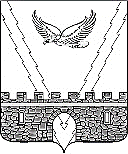 АДМИНИСТРАЦИЯ АПШЕРОНСКОГО ГОРОДСКОГО ПОСЕЛЕНИЯ АПШЕРОНСКОГО РАЙОНАПОСТАНОВЛЕНИЕот 05 сентября 2017 г								 №_503г.АпшеронскОб утверждении административного регламента администрации Апшеронского городского поселения Апшеронского района по предоставлению муниципальной услуги «Выдача разрешения на ввод в эксплуатацию построенных, реконструированных объектов капитального строительства»В целях реализации Федерального закона от 27 июля 2010 года      № 210-ФЗ «Об организации предоставления государственных и муниципальных услуг», в соответствии Федеральным законом от 03 июля 2016 года            № 373-ФЗ «О внесении изменений в Градостроительный кодекс Российской Федерации, отдельные законодательные акты Российской Федерации в части совершенствования регулирования подготовки, согласования и утверждения документации по планировке территории и обеспечения комплексного и устойчивого развития территорий и признании утратившими силу отдельных положений законодательных актов Российской Федерации», приказом Департамента информатизации и связи Краснодарского края от 16 мая 2014 года  № 38 «Об утверждении типового (рекомендуемого) перечня муниципальных услуг, в том числе государственных услуг, в предоставлении которых участвуют органы местного самоуправления муниципальных образований Краснодарского края, наделенные отдельными государственными полномочиями, предоставление которых осуществляется по принципу «одного окна» в многофункциональных центрах предоставления муниципальных услуг на территории Краснодарского края», постановлением администрации Апшеронского городского поселения Апшеронского района от 14 октября 2011 года № 889 «О разработке и утверждении  административных регламентов исполнения муниципальных   функций и административных регламентов  предоставления  муниципальных  услуг»   п о с т а н о в л я ю:1. Утвердить административный регламент администрации Апшеронс-кого городского поселения Апшеронского района по предоставлению муниципальной услуги «Выдача разрешения на ввод в эксплуатацию построенных, реконструированных объектов капитального строительства» (прилагается).2. Признать утратившими силу постановления администрации Апшерон-                                                    2ского городского поселения Апшеронского района:1) от 17 августа 2012 года № 653 «Об утверждении административного регламента администрации Апшеронского городского поселения Апшеронского района по предоставлению муниципальной услуги «Выдача разрешений на ввод в эксплуатацию построенных, реконструированных объектов капитального строительства»;2) от 24 ноября 2015 года № 556 «О внесении изменений в постановление администрации Апшеронского городского поселения Апшеронского района от 17 августа 2012 года № 653 «Об утверждении административного регламента администрации Апшеронского городского поселения Апшеронского района по предоставлению муниципальной услуги «Выдача разрешений на ввод в эксплуатацию построенных, реконструированных объектов капитального строительства»;3) от 03 декабря 2015 года № 575 «О внесении изменений в постановление администрации Апшеронского городского поселения Апшеронского района от 17 августа 2012 года № 653 «Об утверждении административного регламента администрации Апшеронского городского поселения Апшеронского района по предоставлению муниципальной услуги «Выдача разрешений на ввод в эксплуатацию построенных, реконструированных объектов капитального строительства».3. Отделу организационной работы администрации Апшеронского городского поселения Апшеронского района (Клепанева) официально опубликовать настоящее постановление в установленном законом порядке на сайте Апшеронского городского поселения Апшеронского района.4. Контроль за выполнением настоящего постановления возложить на начальника правового управления администрации Апшеронского городского поселения Апшеронского района В.М.Манаенко.5. Постановление вступает в силу со дня его опубликования.Глава Апшеронского городского поселения Апшеронского района                                                            В.А.Бырлов   